Jeżeli książka wysokiego lotu nie natrafi na czytelnika wysokiego lotu – zawiśnie w powietrzu, chybi. Gotowość, aktywność, wysiłek twórczy  potrzebne są na obu krańcach tego połączenia.Ryszard Kapuściński, „Lapidaria”, II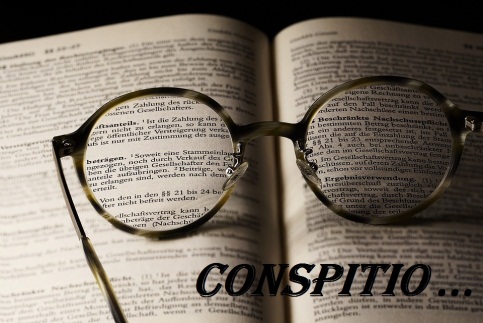 „Conspicio…”Powiatowy Konkurs Czytania ze Zrozumieniem dla uczniów techników i liceówMotyw przewodni 2018 r. - KSIĄŻKA OrganizatorZespół Szkół Agro-Technicznych im. W. Witosa w RopczycachII.  Cele Zachęcanie do rozwijania umiejętności związanych z odbiorem wypowiedzi, wykorzystaniem informacji, analizą i interpretacją tekstów kultury, szeroko rozumianą aktywnością językową.  Promowanie kompetencji czytelniczych. Rozbudzanie zainteresowań językiem ojczystym i kulturą.III.  Zasady konkursuKonkurs adresowany jest do zainteresowanych uczniów techników                 i liceów powiatu ropczycko-sędziszowskiego. Zadaniem uczestników jest wykonanie zadań związanych z różnymi wypowiedziami i tekstami kultury. Rodzaj zadań odpowiadać będzie przede wszystkim zapisom Podstawy Programowej z przedmiotu język polski dla IV etapu edukacyjnego: Cele kształcenia – I. i II. oraz Treści nauczania I. 1-3 oraz II. 1-4.  Misją konkursu jest wyłonienie i nagrodzenie „czytelników wysokiego lotu”, tzn. takich, którzy nie tylko rozumieją to, co czytają, wskazują konteksty czy interpretują ale także potrafią wykonać zadania twórcze związane z tekstem kultury, dostrzec błędy, np. językowe, i je poprawić. W przyznawaniu punktów/wyłonieniu laureatów znaczenie ma także czas, w którym uczestnik wykona zadania konkursowe!IV.  Przebieg konkursuKonkurs składa się z 2 etapów: eliminacje szkolne - szkoła przeprowadza eliminacje                       we własnym zakresie i może nominować do finału co najmniej                 4 uczestników; ostateczna ilość nominacji zostanie określona przez organizatora po przyjęciu deklaracji szkół o uczestnictwie                      w konkursie; do przeprowadzenia eliminacji szkolnych polecamy np. publikację Krzysztofa Wiatra „Bez korepetycji 2000” itp.); finał powiatowy - finaliści rozwiązują zadania w karcie konkursowej przygotowanej przez organizatora; prace są kodowane; zadania mogą dotyczyć różnych tekstów kultury, tekstów publicystycznych, użytkowych itd. i większość z nich ma charakter otwarty; karty konkursowe ocenia komisja konkursowa. V.  Nagrody Organizatorzy zapewniają nagrody rzeczowe jedynie dla laureatów powiatowego finału konkursu. Przewiduje się przyznanie nagród dla          3 uczestników, którzy uzyskają najlepsze wyniki a w przypadku remisu może nastąpić dogrywka. Organizatorzy zastrzegają sobie prawo do zwiększenia liczby nagrodzonych. VI. Informacje organizacyjneKoordynatorem konkursu i osobą kontaktową jest Elżbieta Orzech – tel. 691 760 931, e-mail: elzbietaorzech4@gmail.com . Udział w konkursie szkoła zgłasza do dnia 30 marca 2018 r. zaś finalistów do 18 kwietnia 2018 r. 3 .	 Zgłoszenia  /wg wzoru - zał. nr 1/ na finał powiatowy należy wysłać do  18 kwietnia 2018r. pocztą elektroniczną.  Zgłoszenia w wersji papierowej wystarczy przywieźć w dniu finału i przekazać organizatorom.Harmonogram działań określa kalendarz /zał. nr 2/. Zał. Nr 1do regulaminu konkursu  CONSPICIO…KARTA ZGŁOSZENIA*Finał powiatowySZKOŁA: IMIĘ I NAZWISKO UCZNIA:  KLASA: NAUCZYCIEL OPIEKUN (tel. kontaktowy, e-mail): *proszę wypełnić czytelnieOŚWIADCZENIE RODZICÓW/PRAWNYCH OPIEKUNÓWWyrażam zgodę na publikowanie wizerunku mojej córki/ mojego syna ……………………………………………………………………………………………………………………………………(Imię i nazwisko ucznia)w mediach (telewizja, radio, prasa, strony internetowe) w informacjach związanych                 z konkursem CONSPICIO… Powiatowy Konkurs Czytania ze Zrozumieniem dla uczniów techników i liceów. ……………………………………………………………………………..Podpis Rodzica/ Prawnego OpiekunaZał. Nr 2do regulaminu konkursu  CONSPICIO…„Conspicio…”Powiatowy Konkurs Czytania ze Zrozumieniemdla uczniów techników i liceówKALENDARZ DZIAŁAŃKtoDziałanie/ wydarzenie Data/ miejsceUwagi Szkoła Deklaracja uczestnictwa                 w konkursieDo 30 marca 2018 r. Do organizatora konkursu E. Orzech – tel. 691 760 931, e-mail: elzbietaorzech4@gmail.comOrganizator konkursu ZSA-T                    w Ropczycach Ustalenie ostatecznej ilości nominacji do finału powiatowego Do 4 kwietnia 2018 r. Jeśli liczba nominacji będzie inna niż 4, szkoły uczestniczące w projekcie zostaną o tym poinformowane. Szkoła Eliminacje szkolne   i zgłoszenie uczestników finału powiatowegoDo 18 kwietnia 2018r. Do organizatora konkursu E. Orzech – tel. 691 760 931, e-mail: elzbietaorzech4@gmail.comOrganizator konkursu ZSA-T                    w RopczycachFinał powiatowy w ZSA-T w RopczycachAula24 kwietnia 2018 r. Godz. 1000